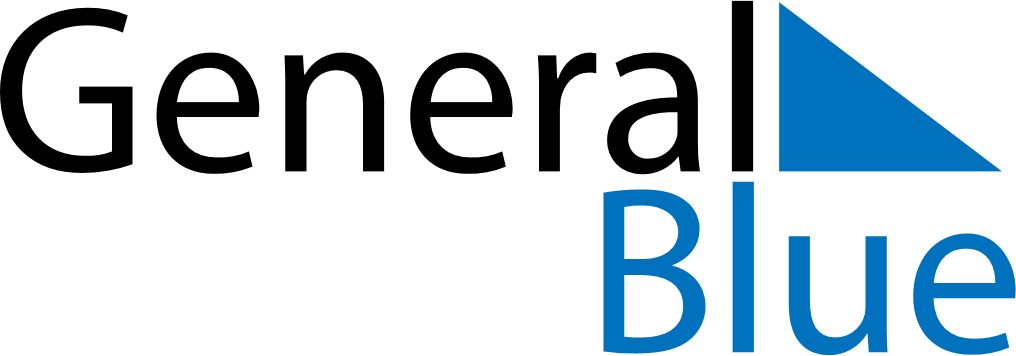 May 2023May 2023May 2023South SudanSouth SudanSUNMONTUEWEDTHUFRISAT1234567891011121314151617181920SPLA Day2122232425262728293031